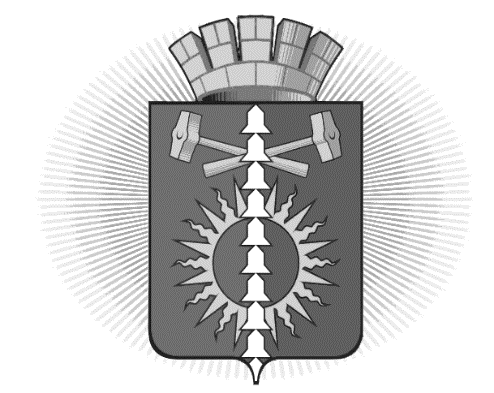 АДМИНИСТРАЦИЯ ГОРОДСКОГО ОКРУГА ВЕРХНИЙ ТАГИЛПОСТАНОВЛЕНИЕОт 23.04. 2015 № 361город Верхний ТагилОб обеспечении безопасности проведения первого этапа Внедорожной серии «Уральский регион» на территории городского округа Верхний Тагил. В соответствии с обращением председателя сообщества «Скитальцы» Андрея Вячеславовича Баргамона от 26.03.2015 года о разрешении на проведение первого этапа Внедорожной серии «Уральский регион» на территории городского округа Верхний Тагил, в целях обеспечения безопасности людей при проведении спортивного мероприятия, руководствуясь Уставом городского округа Верхний ТагилПОСТАНОВЛЯЮ:Провести с 08 мая по 11 мая 215 года первый этап Внедорожной	 серии «Уральский регион» в районе северной окраины города Верхний Тагил (Приложение № 1)  Назначить ответственным лицом за организацию и проведение первого этапа Внедорожной серии «Уральский регион» А.В.Баргамона– председателя сообщества «Скитальцы»Председателю сообщества «Скитальцы» А.В.Баргамону при организации и проведении первого этапа Внедорожной серии «Уральский регион»:обеспечить выполнение требования Постановления Правительства Свердловской области от 30.05.2003 года № 333-ПП (ред. от 13.11.2013 года) «О мерах по обеспечению общественного порядка и безопасности при проведении на территории Свердловской области мероприятий с массовым пребыванием людей»;в случае возникновения в ходе подготовки и проведения мероприятия предпосылок к совершению террористических актов, экстремистских проявлений и иных противоправных действий незамедлительно сообщать об этом в Единую дежурно-диспетчерскую службу городского округа Верхний Тагил по телефону 8(34357)23039 и дежурную службу ПП №10 МОтд МВД России «Кировградское» по телефону 02, 8(34357)25547;обеспечить охрану общественного порядка в месте проведения мероприятия;в срок до 30.04.2015 года согласовать проведение мероприятия и направить программу, регламент, схему маршрутов трассы в МОтд МВД России «Кировградское» (Зинуров Р.Г.), ГБУЗ СО «городская больница город Верхний Тагил» (Гончук О.В.).в срок до 05.05.2015 года предоставить в администрацию городского округа Верхний Тагил информацию о выполнении пункта 3.4. данного Постановления. Контроль и ответственность за организацию мероприятий по подготовке к первой Внедорожной серии «Уральский регион» на территории городского округа Верхний Тагил, а также мероприятий по обеспечению безопасности людей -участников и зрителей первой Внедорожной серии «Уральский регион», возложить на организатора мероприятия председателя сообщества «Скитальцы» А.В.БаргамонаРазместить настоящее Постановление на официальном сайте городского округа Верхний Тагил www.go-vtagil.ru.Контроль исполнения настоящего Постановления возложит на заместителя Главы администрации по социальным вопросам Беляеву И.Л.Глава городского округа Верхний Тагил                                      С.Г.Калинин 